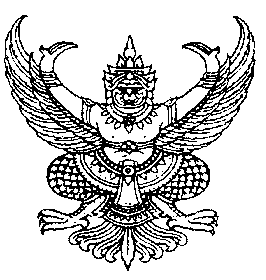 ประกาศองค์การบริหารส่วนตำบลบัวใหญ่เรื่อง  ประกาศกำหนดวัน เวลา สถานที่การรับลงทะเบียนผู้สูงอายุ และผู้พิการ เพื่อขอรับเงินเบี้ยยังชีพผู้สูงอายุและผู้พิการ ประจำปีงบประมาณ  ๒๕๖1********************************  		ด้วยองค์การบริหารส่วนตำบลบัวใหญ่  อำเภอน้ำพอง จังหวัดขอนแก่น  ได้รับแจ้งจากกรมส่งเสริมการปกครองท้องถิ่น แจ้งระเบียบกระทรวงมหาดไทยว่าด้วยหลักเกณฑ์การจ่ายเงินเบี้ยยังชีพผู้สูงอายุขององค์กรปกครองส่วนท้องถิ่น  พ.ศ.๒๕๕๒  ตามข้อ ๗ กำหนดให้ภายในเดือน  พฤศจิกายนของทุกปีให้ผู้ที่มีอายุครบหกสิบปีบริบูรณ์ขึ้นไปในปีงบประมาณถัดไป และมีคุณสมบัติครบถ้วนตามข้อ 6  มาลงทะเบียนและยื่นคำขอรับเงินเบี้ยยังชีพผู้สูงอายุด้วยตนเองต่อองค์กรปกครองส่วนท้องถิ่นที่ตนมีภูมิลำเนา  ณ  สำนักงานองค์กรปกครองส่วนท้องถิ่นหรือสถานที่ที่องค์กรปกครองส่วนท้องถิ่นกำหนด  และระเบียบกระทรวงมหาดไทยว่าด้วยหลักเกณฑ์การจ่ายเงินเบี้ยความพิการให้คนพิการขององค์กรปกครองส่วนท้องถิ่น  พ.ศ.๒๕๕๓ ตามข้อ ๗ และระเบียบกระทรวงมหาดไทยว่าด้วยเกณฑ์การจ่ายเงินความพิการให้คนพิการขององค์กรปกครองส่วนท้องถิ่น (ฉบับ ที่ 2) พ.ศ.2559  ดังนั้น  เพื่อให้การดำเนินงานรับลงทะเบียนผู้มีสิทธิรับเงินเบี้ยยังชีพผู้สูงอายุ  ประจำปีงบประมาณ  พ.ศ.2561 เป็นไปด้วยความเรียบร้อยในแนวทางเดียวกัน และเพื่อเป็นการเตรียมความพร้อมด้านข้อมูลในการเสนอของบประมาณเบี้ยยังชีพผู้สูงอายุ  ประจำปีงบประมาณ  พ.ศ.2561 จึงได้กำหนดแนวทางการรับลงทะเบียนผู้มีสิทธิรับเงินเบี้ยยังชีพผู้สูงอายุขององค์กรปกครองส่วนท้องถิ่น  		อาศัยอำนาจตามข้อ ๕, ๖, 7,  แห่งระเบียบกระทวงมหาดไทย  ว่าด้วยหลักเกณฑ์การจ่ายเงินเบี้ยยังชีพผู้สูงอายุขององค์กรปกครองส่วนท้องถิ่น  พ.ศ.๒๕๕๒  และระเบียบกระทรวงมหาดไทย  ว่าด้วยหลักเกณฑ์การจ่ายเงินเบี้ยความพิการขององค์กรปกครองส่วนท้องถิ่น  พ.ศ.๒๕๕๓ ข้อ ๕, ๖, ๗  เพื่อให้การดำเนินงานรับลงทะเบียนผู้มีสิทธิรับเงินเบี้ยยังชีพผู้สูงอายุและเบี้ยความพิการ ประจำปีงบประมาณพ.ศ.๒๕๖1 เป็นไปด้วยความเรียบร้อยในแนวทางเดียวกัน องค์การบริหารส่วนตำบลบัวใหญ่  อำเภอน้ำพอง  จังหวัดขอนแก่น  จึงขอแจ้งกำหนดการลงทะเบียนและคุณสมบัติของผู้มีสิทธิดังนี้ 	ผู้สูงอายุมีคุณสมบัติ  	เกิดก่อนวันที่  ๑  ตุลาคม  ๒500  	      โดยมีหลักฐาน	๑.ทะเบียนบ้านฉบับจริง  พร้อมสำเนา๒.บัตรประชาชนฉบับจริงหรือบัตรอื่นที่ออกโดยหน่วยงานของรัฐที่มีรูปถ่าย    พร้อมสำเนา  				๓.สมุดบัญชีเงินฝากธนาคารพร้อมสำเนา     				๔.ในการยื่นคำขอลงทะเบียนรับเงินเบี้ยยังชีพผู้สูงอายุ  ผู้สูงอายุจะต้องแสดงความประสงค์ขอรับเงินเบี้ยยังชีพผู้สูงอายุโดยวิธีใดวิธีหนึ่ง  ดังต่อไปนี้  				๑ รับเงินสดด้วยตนเอง  				๒ รับเงินสดโดยบุคคลที่ได้รับมอบอำนาจจากผู้มีสิทธิ  				๓ โอนเงินเข้าบัญชีเงินฝากธนาคารในนามผู้มีสิทธิ  				๔ โอนเงินเข้าบัญชีเงินฝากธนาคารในนามบุคคลที่ได้รับมอบอำนาจจากผู้มีสิทธิ  	ผู้พิการมีคุณสมบัติดังนี้  คนพิการที่ได้จดทะเบียนตามกฎหมายว่าด้วยการส่งเสริมคุณภาพชีวิตคนพิการสามารถลงทะเบียนและยื่นคำขอรับเงินเบี้ยความพิการได้ตลอดเวลา  ไม่เว้นวันหยุดราชการด้วยตนเองต่อองค์กรปกครองส่วนท้องถิ่นที่ตนมีภูมิลำเนา ณ ที่ทำการองค์กรปกครองส่วนท้องถิ่น หรือสถานที่ที่องค์กรปกครองส่วนท้องถิ่นกำหนด และมีสิทธิได้รับเงินเบี้ยความพิการในเดือนถัดไป-2- 	โดยมีหลักฐาน  	๑.บัตรประจำตัวคนพิการตามกฎหมายว่าด้วยการส่งเสริมคุณภาพชีวิตคนพิการ  (พร้อมสำเนา)  			๒.ทะเบียนบ้าน พร้อมสำเนา  			๓.สำเนาสมุดบัญชีเงินฝากธนาคาร      			๔.สำเนาบัตรประจำตัวประชาชนของผู้ดูแลคนพิการกรณีเป็นผู้ยื่นคำขอแทนคนพิการ			๕.ในการยื่นคำขอลงทะเบียนรับเงินเบี้ยความพิการ จะต้องแสดงความประสงค์ในการขอรับเงินเบี้ยความพิการโดยวิธีใดวิธีหนึ่ง ดังต่อไปนี้  			๑. รับเงินสดด้วยตนเอง  			๒. รับเงินสดโดยผู้ดูแลคนพิการ  			๓. โอนเงินเข้าบัญชีเงินฝากธนาคารในนามผู้มีสิทธิ  			๔. โอนเงินเข้าบัญชีเงินฝากธนาคารในนามผู้ดูแลคนพิการ	ขั้นตอนการยื่นคำขอและวิธีการพิจารณาคุณสมบัติผู้มีสิทธิได้รับเงินเบี้ยยังชีพผู้สูงอายุและผู้พิการ	  	ให้ผู้สูงอายุและผู้พิการ ที่มีคุณสมบัติดังกล่าวข้างต้น  ยื่นคำขอรับเงินเบี้ยยังชีพผู้สูงอายุและผู้พิการด้วยตนเองหรือให้ผู้ที่ได้รับมอบหมายยื่นแทนโดยยื่น  ณ    องค์การบริหารส่วนตำบลบัวใหญ่ที่ตนเองมีชื่ออยู่ในทะเบียนบ้าน   ระหว่างวันที่   ๑ - ๓๐   พฤศจิกายน   ๒๕๕9   ไม่เว้นวันหยุดราชการ  ในวันเวลา  และสถานที่  ที่องค์การบริหารส่วนตำบลบัวใหญ่กำหนด และ องค์การบริหารส่วนตำบลบัวใหญ่จะออกรับบริการรับลงทะเบียนนอกสถานที่ตามวัน เวลาและสถานที่แนบท้ายประกาศนี้ 		ในกรณีมีความจำเป็นที่ไม่สามารถมาลงทะเบียนได้  ผู้สูงอายุและผู้พิการ  อาจมอบอำนาจเป็นลายลักษณ์อักษรให้ผู้ดูแลเป็นผู้ยื่นคำขอรับเงินเบี้ยยังชีพแทนได้  		จึงประกาศมาเพื่อทราบโดยทั่วกัน  			ประกาศ  ณ  วันที่   1   เดือน  พฤศจิกายน  พ.ศ.๒๕๕9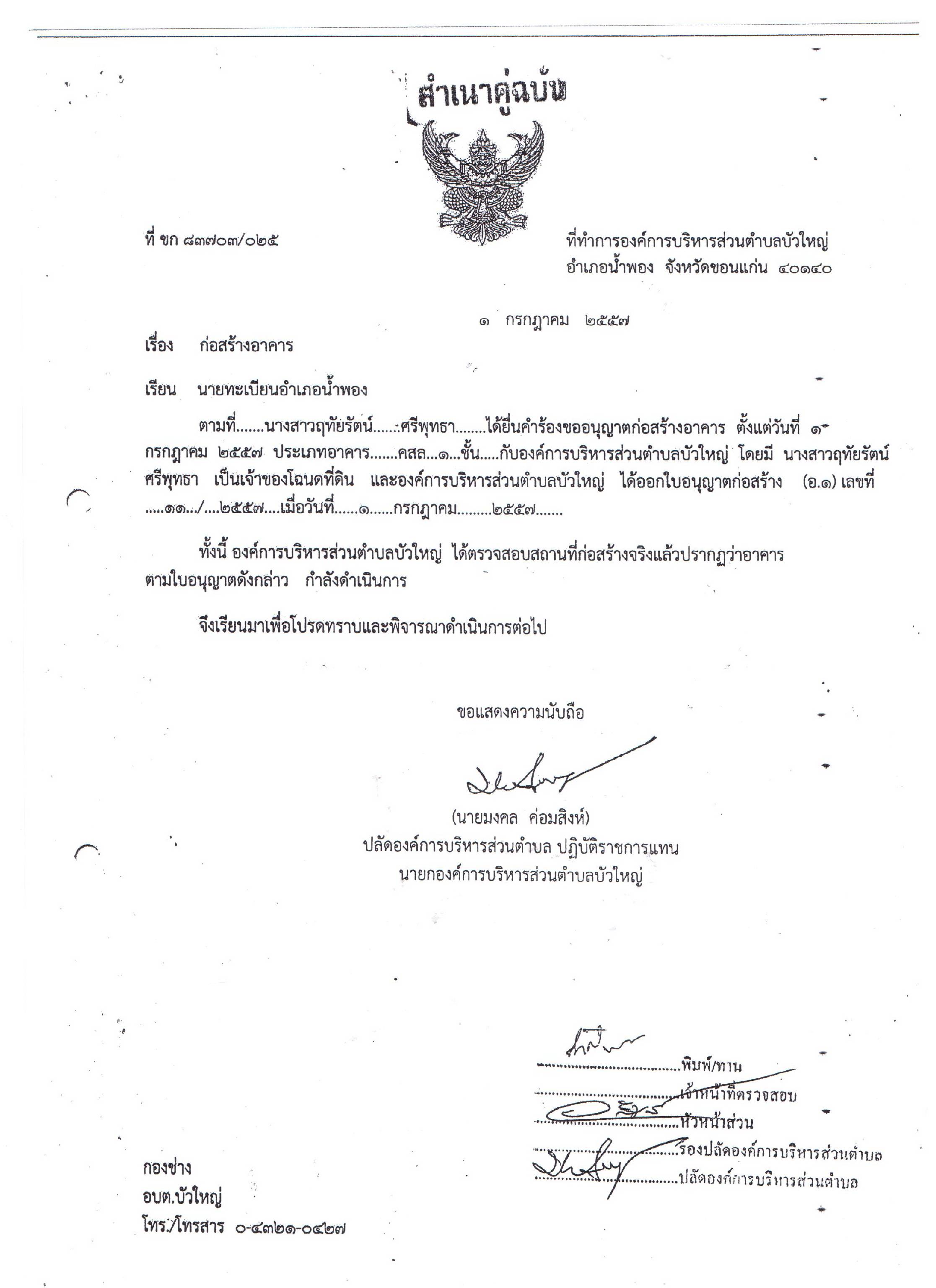   					(นายมงคล  ค่อมสิงห์)  			    ปลัดองค์การบริหารส่วนตำบลบัวใหญ่ ปฏิบัติหน้าที่  				 นายกองค์การบริหารส่วนตำบลบัวใหญ่วัน เดือน ปีเวลาหมู่ที่สถานที่๑–๓๐ พฤศจิกายน ๒๕๕9 ๐๘.๓๐ – ๑๖.๓๐ น.หมู่ที่ ๑ – ๑๗อบต.บัวใหญ่๙ พฤศจิกายน ๒๕๕9๐๙.๐๐ – ๑2.๐๐ น.หมู่ที่ ๓, 2, 16ศาลาวัดสามัคคีวิทยาราม๙ พฤศจิกายน ๒๕๕9๑๓.๐๐ – ๑๕.๐๐ น.หมู่ที่ ๑, ๑๕ ศาลาประชาคม หมู่ที่ ๑๕๑๐ พฤศจิกายน ๒๕๕9๐๙.๐๐ – ๑๒.๐๐ น.หมู่ที่ ๔, ๕, ๖, ๑๗สภาอบต.บัวใหญ่ หลังเก่า๑๐ พฤศจิกายน ๒๕๕9๑๔.๐๐ – ๑๕.๐๐ น.หมู่ที่ ๗ศาลาประชาคม หมู่ที่ ๗๑๐ พฤศจิกายน ๒๕๕9๑๕.๐๐ – ๑๖.๓๐ น.หมู่ที่ ๘ศาลาประชาคม หมู่ที่ ๘๑๑ พฤศจิกายน ๒๕๕9๐๙.3๐ – ๑1.0๐ น.หมู่ที่ ๑๓ศาลากลางบ้าน หมู่ที่ ๑๓๑๑ พฤศจิกายน ๒๕๕9๑1.0๐ – ๑2.๐๐ น.หมู่ที่ ๑๔ศาลาประชาคม หมู่ที่ ๑๔๑๑ พฤศจิกายน ๒๕๕9๑3.๐๐ – ๑4.3๐ น.หมู่ที่ ๙, ๑๐ ศาลาวัดบ้านคอกคี๑๑ พฤศจิกายน ๒๕๕9๑๔.3๐ – ๑๕.3๐ น.หมู่ที่ ๑๑ศาลาประชาคม หมู่ที่ ๑๑๑๑ พฤศจิกายน ๒๕๕9๑๕.3๐ – ๑๖.๓๐ น.หมู่ที่ ๑๒ศาลาประชาคม หมู่ที่ ๑๒